Kevin Thompson called to the meeting to Order and Welcome. Kevin asked the Board Members, Staff and Elected Officials for the areas to stand up and be recognized. Kevin then gave a State of the Neighborhood.Dennis Fazio, Treasurer, gave a summary of the financial health of the BMNA. As of this date, BMNA was showing approximately $55,440 in net income and total expenses of $80,040. BMNA also had total of approximately $115,679.00 in total assets at the time of the presentation. Patty Wycoff gave a brief update on membership. Since moving the membership drive to a mostly digital push, there has been an increase in giving through the PayPal account which is found on the BMNA.org website.Kevin Thompson spoke on the progress of the garden committee. The Garden Committee is responsible for the successful maintenance of the 30+ gardens in the community. Some of the new planters can be seen in the neighborhood. And the Bryn Mawr hedge replacement is still planned for this year.Jay Peterson gave a summary of the proposed Bylaw changes, and provided a written copy of the proposed changes.  After review, Jay moved to approval of Bylaw Changes. The motion was seconded. With no further discussion, the motion passed.Jessica Wiley presented the election slate moved to begin the election of Board Members to Open Seats. Seats for areas 1, 3, 5, 7, and Vice President and Treasurer were up for election. The ticket included Brian Treece running for Vice President, Dennis Fazio running for re-election as Treasurer. Dave Holets running for area 1 Representative. Jessica Wiley and Dennie Juillerat running for Area 3. Bent Turnbull and Andrew Jansen running for Area 5. Stephen Harvey ran for Area 7.Jessica Wiley shared information with the group that members can choose to elect the entire ticket, as presented. There were no additional interested parties presenting themselves for an elected post.  Jessica moved to elect the entire ticket as presented. With no objection or discussion, the motion passed.With no further discussion, Kevin Thompson adjourned the meeting.NEXT BOARD MEETING: 	Wednesday, June 14, 2017 6:30 p.m., Bryn Mawr Church (Basement)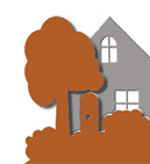 BRYN MAWR NEIGHBORHOOD ASSOCIATION Annual Meeting MinutesWednesday, May 10, 2017 6:30– 8:15 PMBryn Mawr Elementary (Cafeteria)